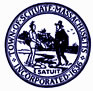 AGENDAMEETING OF THE SCITUATE BOARD OF HEALTHMONDAY, AUGUST 3, 2015SELECTMAN’S CHAMBERS-TOWN HALL7:00PM7:00	MEETING CALLED TO ORDER/ACCEPTANCE OF AGENDAWelcome New Board of Health MemberElect Board of Health ChairmanDiscussion/Review Draft Private Well Regulations Discussion Regarding Tick-Borne Illness and Prevention Strategies With Shan MorrisseyOTHER BUSINESSAdministrative, Invoice ApprovalsAdministrative, Meeting Minute ApprovalsADJOURNMENT